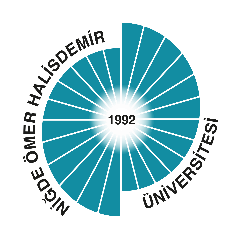 T.C.NİĞDE ÖMER HALİDEMİR ÜNİVERSİTESİEĞİTİM BİLİMLERİ ENSTİTÜSÜ       ULUSLARARASI ÖĞRENCİLER İÇİN LİSANSÜSTÜ PROGRAMLARA BAŞVURU FORMUYukarıda verdiğim bilgilerin eksiksiz ve doğru olduğunu beyan ederim. Verdiğim bilgi ve belgeler eksik olduğu takdirde başvurumun işleme konulmayacağını kabul ediyorum. Adı ve Soyadı:										İmzaTarih:                                                                                  İstenilen bilgiler ve belgeler eksik olduğu takdirde başvurunuz kabul edilmeyecektir.İletişim Adresi: Niğde Ömer Halisdemir Üniversitesi Eğitim Fakültesi Dekanlık Binası Kat:1 Merkez Kampüs 51240 Niğde-TürkiyeTelefon: +90 388 225 43 22 	                                                         Faks: +90 388 225 27 30 E-posta: ebe@ohu.edu.tr 		  Web: http://www.ohu.edu.tr/ebe                      KİMLİK BİLGİLERİ                      KİMLİK BİLGİLERİFotoğrafPASAPORT NOFotoğrafADIFotoğrafSOYADIFotoğrafUYRUĞUFotoğrafDOĞUM TARİHİFotoğrafDOĞUM YERİFotoğrafBABA ADIFotoğrafCİNSİYETİFotoğrafMEDENİ DURUMUCEP TELEFONUE-POSTABAŞVURU BİLGİLERİBAŞVURU BİLGİLERİBAŞVURU BİLGİLERİBAŞVURU BİLGİLERİBAŞVURU PROGRAM TÜRÜ       YÜKSEK LİSANS                        DOKTORA       YÜKSEK LİSANS                        DOKTORA       YÜKSEK LİSANS                        DOKTORABAŞVURU TÜRÜULUSLARARASI ÖĞRENCİ ALIM İLANIULUSLARARASI YATAY GEÇİŞ ÖĞRENCİ ALIM İLANIULUSLARARASI ÖĞRENCİ ALIM İLANIULUSLARARASI YATAY GEÇİŞ ÖĞRENCİ ALIM İLANIULUSLARARASI ÖĞRENCİ ALIM İLANIULUSLARARASI YATAY GEÇİŞ ÖĞRENCİ ALIM İLANIANA BİLİM DALIBİLİM DALIEĞİTİM BİLGİLERİEĞİTİM BİLGİLERİEĞİTİM BİLGİLERİEĞİTİM BİLGİLERİÜNİVERSİTE/ENSTİTÜFAKÜLTE/ENSTİTÜ/BÖLÜM/PROGRAMMEZUNİYET TARİHİDERECESINAV SONUÇLARISINAV SONUÇLARISINAV SONUÇLARISINAV ADISONUÇTARİHTÖMERNÖHÜTÖMERYUNUS EMRE ENS.